Deutschstunde– zum Thema „Tradition”Alter der Schüler: 15-19 JahreSprachniveau: B1/B2Dauer der Stunde: 45‘ (alternativ 80‘)Ziel: Die Schüler sollen Bräuche und Traditionen anderer Kulturen kennen lernen, über die eigenen Silvesterbräuche erzählen können und über kulturelle Vielfalt ihren Standpunkt bilden und sie begründenErstellt von: Anja Merhof, Nina Karlström, Tímea Szép, Susanne Gehres, Nicolas Löwe, Ronja Fritz, Arianna Ciotti, Kinga Niessner, Eszter Komlódi, Noémi Hopka, Dominika Balogh, Tamara Csordás, Dóra KirillyAnhang: Einstieg: Lehrerinstruktionen: Hallo, willkommen zu unserer Deutschstunde. Das Thema für heute ist kulturelle Vielfalt. Wir haben uns gefragt, woran denkt man, wenn man über verschiedene Kulturen redet? (Frage an die Schüler) Meistens denkt man an deren Traditionen und verschiedene Bräuche und Feier. Erarbeitung 1VokabellistezumKreuzworträtsel:vorab:ausgiebig:gebürtig:das Sortimentdie Schweinshaxe:der Glockenschlag/die –schlägelocker:Klamotten:Reinheit:der Geldsegen:die Fruchtbarkeit: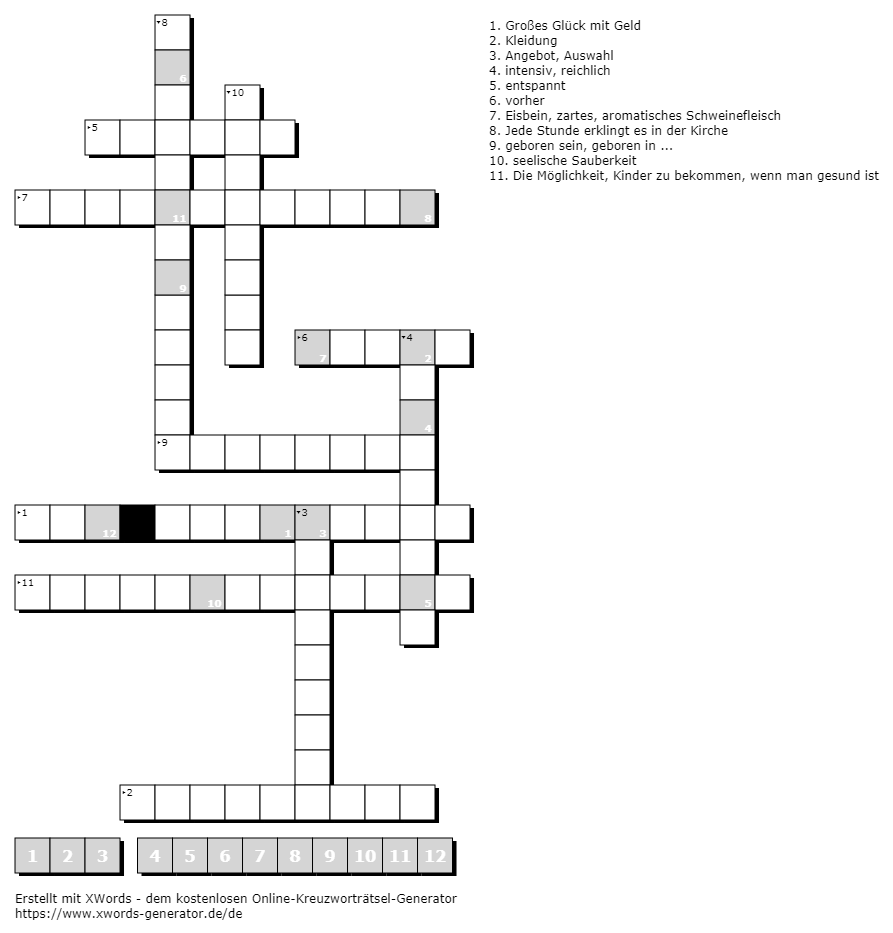 Erarbeitung 2:Die Lehrerin/der Lehrer müssen die Namen der Länder an die Tafel schreiben, die Gruppen bekommen die Bräuche/Traditionen auf einem Zettel, sie müssen die Zettel hinter das  richtige Land kleben. Wenn die Schüler  das  gemacht haben,  fragen die Lehrer, was die Traditionen bedeutenFragen:Warum möchte Tobias eine internationale Party organisieren?Was bedeutet die rote Unterwäsche?Was symbolisiert  weiße Kleidung?Was symbolisieren die Blumen, die die brasilianischen Mädchen ins Meer werfen?Welche  Bedeutung haben  Glücksspiele in Griechenland?Welche Bedeutung  haben die verschiedenen Farben der Kerzen in Brasilien?In welchen Ländern haben die Linsen eine Bedeutung? Welche haben sie?Vertiefung:Schlussteil: StellungnahmeNunwollenwirsehen, wieihrdasVerschmischen der verschiedenenKulturenseht.Stellteuch, bitteindem Raum soauf, dassin die eineEckediejenigenkommen, die meinen:Ich bin fürmeineeigeneKultur. /Ich bin dafür, dassichbeimeinereigenenKulturbleibeIn die andereEckekommen:Ichbin  fürvieleverschiedeneKulturen. / Ich bin dafür, dass man möglichstvieleverschiedeneKulturenmischt.Wersichnichtrichtigentscheidenkann, sollsichin die Mittestellen.Satzmuster:Ich bin dafür, weil ….Ich bin dagegen, weil….Ichhabemichin die Mittegestellt/ indieseEckegestellt, weil …Lösungsblattfür den Lehrer ggf. für die Schüler zur Selbstevaluation:Lösungen: Kreuzworträtsel: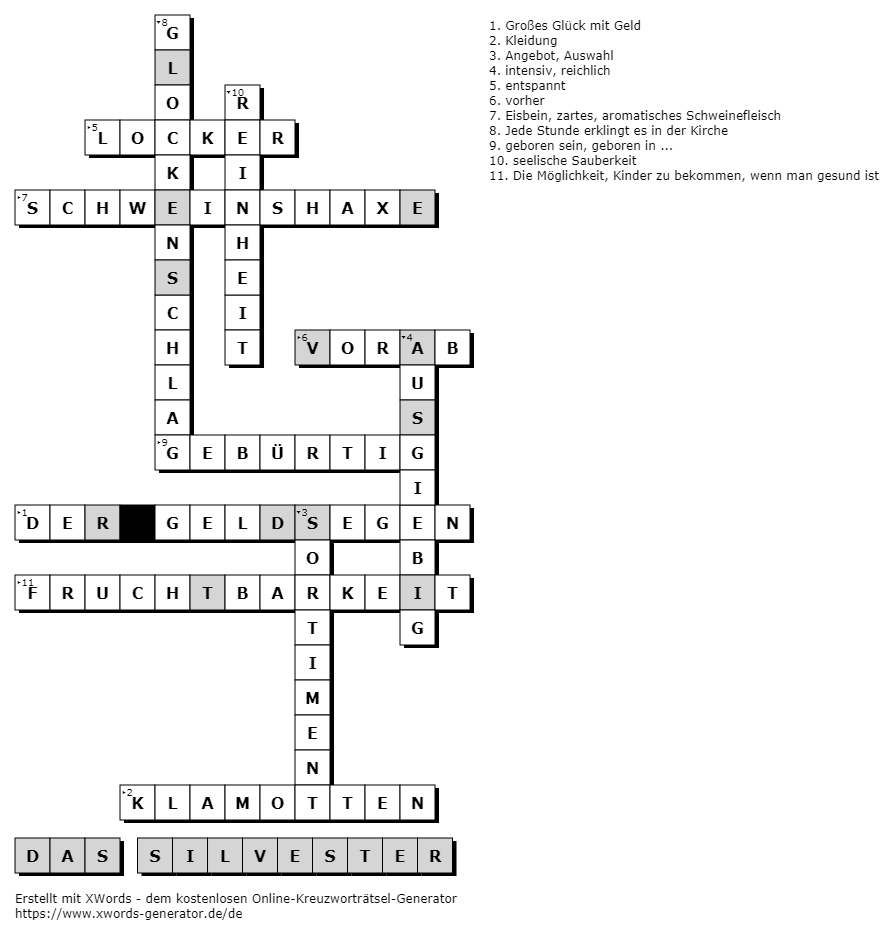 Vertiefung:rote Unterwäsche(2x)-Italien, BrasilienSchweinshaxe mit Linsen-Italien12 Weintrauben-SpanienGlücksspiele-Griechenlandweiße Kleidung-BrasilienKerzen-BrasilienBlumen und kleine Schiffe mit Süßigkeiten ins Wasser werfen-BrasilienLinsen essen-Amerikadas  Haus nicht verlassen  dürfen -Amerikaden Müll nicht wegwerfen können -AmerikaPhaseSchüler-/LehreraktivitätMaterial/MedienArbeitsformZeitEinstiegBegrüßung, kurze Einführung zu kultureller Vielfalt (L)Brainstorming zum Stichwort „Tradition” (SCH)Erstellen einer gemeinsamen Mind- mapTafel, Kreide, ggf. Mind -map am Computer erstellenFrontalarbeitGruppenarbeitErarbeitung 1spielerische Vorentlastung (Wortschatzliste im Anhang)Lehrer teilt die Arbeitsblätter aus. (L)Die Schüler füllen ein Kreuzworträtsel aus, als Hilfe ist die Liste der fehlenden Wörter auf dem Arbeitsblatt (SCH)   Besprechen/ Klären des neuen Wortschatzes (L)ArbeitsblätterPartnerarbeitArbeit im PlenumErarbeitung2Video zum Thema „Silvester”: https://youtu.be/cCfmSWABAQsLaptop, Beamer, Lautsprecher, WLANArbeitsblattFrontalarbeitVertiefungVerständnisfragen zum Video :Lehrer schreibt die Namen der Länder vom Video an die Tafel (L)Lehrer teilt an die Gruppen Zettel mit den Silvesterbräuchen der einzelnen Länder aus (L), Schüler kleben die Zettel an die Tafel, unter das  richtige Land (SCH). Wenn die Gruppen damit fertig sind,  fragt der Lehrer, was die Traditionen bedeuten (L) (Fragen/Lösungen im Anhang) Besprechen der richtigen AntwortenLehrer fragt die Gruppen: Welcher Brauch gefällt euch? Warum?Welchen Brauch würdet ihr gern übernehmen?Tafel, Stift, Blue tack, Zettel mit den Bräuchen,ArbeitsblätterPartner- oder Gruppenarbeit8-VertiefungAlternative für die 80- Min-Stunde:  Lehrer nützt das interkulturelle Potenzial an der Schule/in der Gruppe aus: Schüler befragen Mitschüler, die aus einem anderen Land abstammen nach ihren BräuchenDie Gruppe bespricht im Plenum die neuen Erfahrungen (SCH – L)Schüler vergleichen das Gehörte mit der eigenen Tradition, reflektieren (SCH)GruppenarbeitPlenum20‘SchlussLehrer fordert die Schüler zu Stellungnahmen auf (L)Stellt euch, bitte in dem Raum so auf, dass in die eine Ecke diejenigen kommen, die meinen:Ich bin für meine eigene Kultur. /Ich bin dafür, dass ich bei meiner eigenen Kultur bleibe.In die andere Ecke kommen: Ich bin  für viele verschiedene Kulturen. / Ich bin dafür, dass man     möglichst viele verschiedene Kulturen mischt.Wer sich nicht richtig entscheiden kann, soll sich in die Mitte stellen.Beispiel für den  Klassenraum:Lehrer schreibt Satzmuster an die Tafel (L) (Satzmuster im Anhang)Lehrer befragt Schüler nach ihrem Standpunkt und bittet um BegründungGruppenarbeit,Plenum9-11‘rote Unterwäscherote UnterwäscheSchweinshaxe mit Linsen12 WeintraubenGlücksspieleweiße KleidungKerzenBlumen und kleine Schiffe mit Süßigkeiten ins Wasser werfenLinsen essendas  Haus nicht verlassen  dürfenden Müll nicht wegwerfen können